Консультация для родителей, педагогов 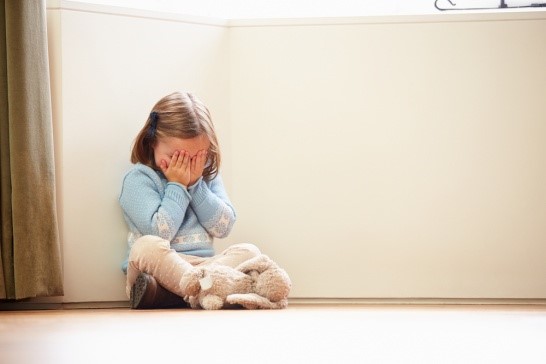 «Насилие без насилия: методы воспитания, которые ломают психику ребенка»Все мы знаем, что насилие порождает насилие и физические методы наказания не способствуют развитию личности ребенка, а лишь ломают его психику. В последнее время становится все больше сознательных родителей, которые отказываются от ремня и гордо заявляют о том, что они не бьют детей. Однако, в «арсенале» некоторых родителей есть множество других приемов наказания, которыми мамы и папы, сами того не подозревая, коверкают детскую психику не меньше, чем физические наказания.«Я Родитель» решил разобраться в этих опасных приемах.1. Наказание сном«Ты ведешь себя плохо, поэтому иди спать»... Как бы абсурдно ни звучала эта фраза, родители часто произносят ее, пытаясь угомонить хулиганистого ребенка. Желание малыша в этой ситуации абсолютно никого не волнует. Все, он наказан…сном. О последствиях такого воспитания задумываются мало. А ведь это грозит нарушениями сна: ребенку сложно будет уснуть от пережитого стресса, а сон будет беспокойный, отчего с утра чадо будет себя чувствовать сонным и должным образом не отдохнувшим. Кроме того, ребенок может вообще перестать спать, думая, что если его наказывают сном, значит сон – это что-то плохое и его нужно избегать. Заметив, что у малыша проблемы с засыпанием, что он стал нервным, раздражительным, капризным, родители начинают бить тревогу и водить малыша к разным специалистам, даже не подозревая, что сами стали причиной детской бессонницы.2. Наказание темнотой или угломЗная, что темноты боятся почти все дети, взрослые, бывает, закрывают (пусть и не надолго) их за плохое поведение в темных комнатах. Некоторые родители при этом еще и заставляют ребенка стоять в углу. В сознании мам и пап это действие не несет никакой опасности: ничего не случится с ребенком от того, что он посидит немного без света. А у детей от пережитого стресса начинают развиваться всевозможные фобии, которые дают о себе знать и во взрослой жизни – боязнь темноты, боязнь замкнутых пространств. Нередко после таких «процедур» ребенок боится оставаться дома один или, наоборот, выходить на улицу в одиночестве. Он может даже и не помнить того, как его наказывали в детстве темнотой, но это будет помнить его психика.3. Запугивание «оставлением»«Отдам тебя в детский дом», «Сдам в милицию», «Оставлю на улице», «Отдам врачу, пусть сделает укол» - у некоторых родителей есть масса вариантов того, куда можно «сдать» непослушного ребенка. Разумеется, они этого делать не собираются, но считают, что ребенок испугается угроз и начнет себя хорошо вести. И ребенок действительно испугается, причем до такой степени, что в критической ситуации будет бояться позвонить в ту же пожарную или скорую. Он будет бояться людей на улицах, будет бояться ходить в государственные учреждения и даже в детский сад (вдруг мама его там оставит навсегда). В отдельных случаях такие дети в будущем будут бояться заводить отношения, вырастут замкнутыми и неразговорчивыми. А, казалось бы, все начиналось с невинной взрослой шутки.4. Игнорирование собственности«Ты еще здесь ничего не купил», «Здесь нет ничего твоего», «Купишь – будет твое». Формулировка может быть разной, а идея одна – принизить, поставить ребенка на место. Вот только зачем? Что это дает родителям? Да, это ребенок, он еще не зарабатывает, чтобы обеспечивать себя. Так в этом и заключается роль родителей - поставить ребенка на ноги, заботиться о нем до тех пор, пока тот не станет финансово самостоятельным. Когда же происходит концентрирование внимания ребенка на том, что он еще никто и должен во всем беспрекословно подчиняться родителям, в маленьком создании зарождаются комплексы. Став взрослым, такой человек не сможет чувствовать себя комфортно нигде, кроме как на своей жилплощади. Да и в своей семье, в отношениях с детьми и второй половинкой он будет проводить ту же политику: я зарабатываю, я главный, вы должны мне подчиняться.5. Игнорирование личности«Мне все равно, что ты хочешь», - вам приходилось слышать, а то и произносить такие слова? Не найдя других аргументов в споре, взрослые пытаются подавить ребенка своим авторитетом, навязать ему свою волю. По сути, мы говорим – я принимаю решения, а твое мнение мне не интересно, я не буду с ним считаться. Что остается ребенку? Взбунтоваться и начать делать все наперекор, либо беспрекословно подчиниться родительской воле. И если в первом случае у него вырабатывается привычка идти против мнения окружающих (даже если оно заранее верно), то во втором он привыкает потакать тем, кто находится выше него. Понятно, что ни о какой самостоятельности или отстаивании своей точки зрения в будущем и речи быть не может. Кроме того, ребенок получает четкий сигнал от самых близких ему людей: нас не интересует твое мнение (а значит – и твои чувства, переживания, то есть и ты сам).6. БойкотМожет показаться, что бойкот – это что-то из сферы подростковых отношений. Но тем не менее, к этому методу наказания иногда прибегают и не совсем сознательные родители. Бойкот, нежелание общаться, игнорирование – для родителей ребенок как будто бы перестает существовать до тех пор, пока не выполнит то, что от него ждут. Это может быть какое-то поручение родителей, задания на дом в школе, требование после ссоры с отцом или матерью признать свою неправоту или попросить у взрослых прощения. В любом возрасте человек переживает стресс, когда самые близкие для него люди отворачиваются от него и не идут на контакт, особенно в те минуты, когда в жизни случается неприятность и нужна поддержка. Чего же тут говорить о детях, для которых любая ссора с родителями – это трагедия. И если взрослые будут так себя вести, то ребенок начнет думать, что его не любят, что он не нужен родителям, что ему негде искать поддержку - потеряется связь, доверие сойдет на нет, у ребенка пропадет желание делиться со взрослыми событиями из своей жизни, он может погрузиться в себя, замкнуться. Особенно опасно такое состояние в подростковом возрасте, ведь чем меньше подросток доверяет родителям, тем глубже может впадать в депрессию. И вывести его из этого состояния будет сложно даже психологам. А начинается все с молчания родителей…Как видим, даже безобидные (на взгляд некоторых взрослых) действия могут приводить к непоправимым последствиям. Закрывать ребенка в темной комнате или не разговаривать с ним – методы воспитания, которые, к сожалению, укоренились во многих семьях. А между тем, это насилие без насилия: наказанный одним из этих способов ребенок испытывает такие же эмоции, как и при наказании ремнем, только без чувства физической боли. Так, может, стоит пересмотреть свой взгляд на привычные вещи?